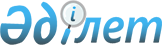 О внесении изменений и дополнений в Положение "О порядке регистрации, аннулирования эмиссии акций и утверждения отчета об итогах выпуска и размещения акций в Республике Казахстан"
					
			Утративший силу
			
			
		
					Постановление Национальной комиссии Республики Казахстан по ценным бумагам от 6 февраля 1998 г. N 2. Зарегистрировано в Министерстве юстиции РК 19.03.1998 г. за N 75. Утратило силу постановлением Правления Агентства Республики Казахстан по регулированию и надзору финансового рынка и финансовых организаций от 2 октября 2008 года № 143
      


Сноска. Утратило силу постановлением Правления Агентства РК по регулированию и надзору финансового рынка и финансовых организаций от 02.10.2008 № 143





Извлечение из постановления






Правления Агентства РК по регулированию и надзору






финансового рынка и финансовых организаций






от 02.10.2008 № 143 "О признании утратившими






силу некоторых нормативных правовых актов"





      В целях приведения нормативных правовых актов, регулирующих деятельность субъектов рынка ценных бумаг, в соответствие с законодательством Республики Казахстан, Правление Агентства Республики Казахстан по регулированию и надзору финансового рынка и финансовых организаций (далее - Агентство) ПОСТАНОВЛЯЕТ:






      1. Признать утратившими силу некоторые нормативные правовые акты Республики Казахстан согласно приложению к настоящему постановлению.






      2. Настоящее постановление вводится в действие со дня принятия.






      3. Департаменту лицензирования (Каскаманова Н.К.) в десятидневный срок со дня принятия настоящего постановления уведомить Министерство юстиции Республики Казахстан о признании утратившими силу нормативных правовых актов, указанных в приложении к настоящему постановлению.






      4. Контроль за исполнением настоящего постановления возложить на заместителя Председателя Агентства Байсынова М.Б.





      Председатель                               Е. Бахмутова





Приложение






к постановлению






Правления Агентства






Республики Казахстан






по регулированию и надзору






финансового рынка






и финансовых организаций






от 02 октября 2008 года № 143





Перечень нормативных правовых актов,






признаваемых утратившими силу





      1) -




 3) ...;






      4) 




постановление Национальной комиссии Республики Казахстан по ценным бумагам от 6 февраля 1998 года № 2 «О внесении изменений и дополнений в Положение «О порядке регистрации, аннулирования эмиссии акций и утверждения отчета об итогах выпуска и размещения акций в Республике Казахстан» (зарегистрированное в Реестре государственной регистрации нормативных правовых актов под № 75);






      5) - 9) ... .



      В связи с вступлением в силу с 1 января 1997 года 
 V960239_ 
 Стандартов бухгалтерского учета, утвержденных постановлением Национальной комиссии Республики Казахстан по бухгалтерскому учету от 13 ноября 1996 года N 2, Национальная комиссия Республики Казахстан по ценным бумагам постановляет: 



      1. Внести в Положение 
 V960243_ 
 "О порядке регистрации, аннулирования эмиссии акций и утверждения отчета об итогах выпуска и размещения акций в Республике Казахстан", утвержденное постановлением Национальной комиссии Республики Казахстан по ценным бумагам от 29 ноября 1996 года N 141, следующие изменения и дополнения: 



      - в главе 1 пункт 5 абзац 3 слова "бухгалтерских балансах" заменить на слова "финансовой отчетности"; 



      - в главе 2 пункт 14 абзац 12, пункт 15 абзац 11 и пункт 17 абзац 11 слова "прошитый с бухгалтерскими балансами" заменить на слова "прошитый с финансовой отчетностью"; 



      - в главе 2 пункт 18 абзац 1 слова "консолидированный баланс" заменить на слова "финансовая отчетность, включающая консолидированный баланс"; 



      - в главе 2 пункт 18 абзац 2 слова "разделительный баланс" заменить на слова "финансовая отчетность, включающая разделительный баланс"; 



      - в главе 2 пункт 19 абзац 3 слова "Баланс на конец квартала" заменить на слова "Финансовая отчетность на конец квартала"; 



      - в главе 3 пункт 29 абзац 1 слова " бухгалтерскими балансами (с приложениями) "заменить на слова "финансовой отчетностью"; 



      - в главе 3 пункт 29 абзац 3 слова "на которую составлен последний бухгалтерский баланс" заменить на слова "на которую составлена последняя финансовая отчетность"; 



      - в главе 3 пункт 32 абзац 1 слова "достоверность баланса и отчета о прибылях и убытках общества" заменить на слова "достоверность финансовой отчетности общества"; 



      - в разделе II пункт 1 "Проспект эмиссии" слова "Бухгалтерские балансы (форма N 1 по ОКУД) и приложения к балансам (форма NN 2 и 3 по ОКУД) за 3 последних завершенных финансовых года и на конец квартала перед представлением документов Уполномоченному органу. В течение месяца, следующего за окончанием квартала, представляется баланс на конец предшествующего оконченному кварталу" заменить на слова "Финансовая отчетность за 3 последних завершенных финансовых года и на конец квартала перед представлением документов Уполномоченному органу. В течение месяца, следующего за окончанием квартала, представляется финансовая отчетность за предшествующий квартал. Финансовая отчетность за 1995 и 1996 завершенные финансовые годы представляется в виде бухгалтерских балансов (форма N 1 по ОКУД) и приложения к балансам (форма NN 2 и 3 по ОКУД)"; 



      - в разделе II пункт 1 "Условия выпуска ценных бумаг" слова "Бухгалтерские балансы (форма N 1 по ОКУД) и приложения к балансам (форма NN 2 и 3 по ОКУД) за 3 последних завершенных финансовых года и на конец квартала перед представлением документов Уполномоченному органу. В течение месяца, следующего за окончанием квартала, представляется финансовая отчетность за предшествующий квартал" заменить на слова "Финансовая отчетность за 3 последних завершенных финансовых года и на конец квартала перед представлением документов Уполномоченному органу. В течение месяца, следующего за окончанием квартала, представляется финансовая отчетность на конец предшествующего оконченному кварталу. Финансовая отчетность за 1995 и 1996 завершенные финансовые годы представляется в виде бухгалтерских балансов (форма N 1 по ОКУД) и приложения к балансам (форма NN 2 и 3 по 




ОКУД)". 2. Постановление вступает в силу с момента регистрации в Министерстве юстиции Республики Казахстан. 3. Контроль за исполнением данного постановления возложить на Управление корпоративных финансов и курирующего исполнительного директора Национальной комиссии Республики Казахстан по ценным бумагам. Председатель 



 

					© 2012. РГП на ПХВ «Институт законодательства и правовой информации Республики Казахстан» Министерства юстиции Республики Казахстан
				